PROSES PERSETUJUAN *) Coret yang tidak perlu 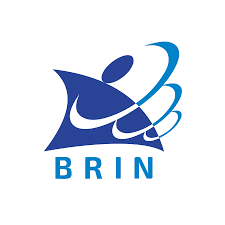 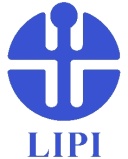 BADAN RISET DAN INOVASI NASIONALLEMBAGA ILMU PENGETAHUAN INDONESIAIDEA CONCEPT PAPER (ICP)Program Prioritas Riset Nasional (PRN) Tahun Anggaran: 2021(1)JUDUL KEGIATAN (WP)(1)KEGIATAN PRN TERKAIT(WBS)WBS 1. Peningkatan Gizi Masyarakat(1)KEGIATAN PRN TERKAIT(WBS)WBS 2. Pengembangan Teknologi Biofortifikasi Berbasis Keragaman Sumberdaya Hayati Lokal(1)KEGIATAN PRN TERKAIT(WBS)WBS 3. Peningkatan Penjaminan Keamanan dan Mutu Pangan(1)KEGIATAN PRN TERKAIT(WBS)WBS 4. Peningkatan Perilaku Hidup Bersih dan Sehat (PHBS) dengan Didukung oleh Ketersediaan Air Bersih dan Sanitasi(1)KEGIATAN PRN TERKAIT(WBS)WBS 5. Koordinasi Pembangunan Pangan dan Gizi(2)NAMA PENGUSUL/NIP                     ::(2)JABATAN ::(2)UNIVERSITAS/PT::(3)LAMA KEGIATAN: 1 (satu) tahun : 1 (satu) tahun WAKTU PELAKSANAAN:  Juli – Desember 2021:  Juli – Desember 2021(4)PERKIRAAN DANA: Rp.   ……………………….  : Rp.   ……………………….  (5)TUJUAN: : (6)ISI POKOK BAHASAN :        :        (7)KATA KUNCI: : (8)METODOLOGI(9)HASIL YANG DIHARAPKAN: : Penanggung Jawab Kegiatan Ketua Departemen/Program Studi Ketua LPPM Instansi/Universitas Disetujui / Ditolak *)Dengan catatan:Disetujui / Ditolak *)Dengan catatan: Tanggal :                               Tanggal :    Tanggal :   Kode Arsip: Kode Arsip: Kode Arsip: 